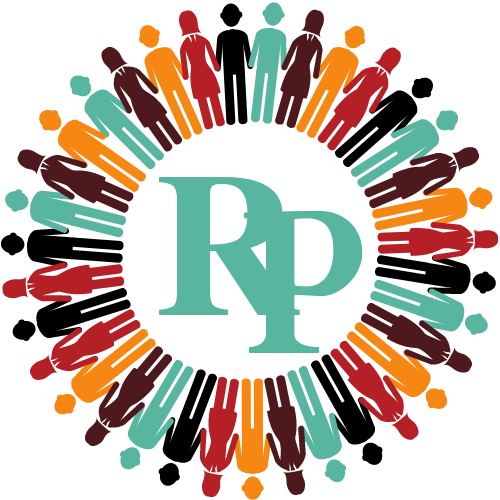 Advisory Team Monthly MeetingThe Second Monday Monthly 12:00pm-1:00pmMinnutes for: Monday, May 9th 2022Invited Guests: NoneFacilitator: Lana MorrowMinute Recorder: Lana MorrowThose Present: Sarah Gardeski, Dana Stroschein, Tina Johnson, Lana MorrowAGENDACall to Order at:Opening and WelcomeIce Breaker with IntroductionsIntroduce yourself with your Name, Organization, Title/PositionThis month’s question: What are you looking most forward to this summer and why?Range Parents UpdatesParent Support GroupsCircle of Security Parenting CoursesOne-on-One Parent and Family Support ServicesTeam UpdatesWhat organizations do we have represented?United WayLutheran Social ServicesBridge City Music FestivalKatheryn’s House/MidRangeSt. Louis County Health and Human ServicesAEOAHow can we all work together as the new Range Parents Support Team?Each monthly meeting will be structured similar to this agenda. We will begin with a welcome exercise followed by Range Parents Updates. Next we will move on to community updates provided by the rest of the teamWe would like to utilize this meeting time for everyone to share updates on their organization and programs, connect resources, and share grant/funding opportunities etc.Referrals-how to produce them to and from Range ParentsRange Parents Referral form found at www.rangeparents.orgOther links and information for other organizations program referrals will be in the “resources” section at the end of the agenda/minutesWhat other agencies/organizations would be good to have represented?Anyone have someone in mind? Have them fill out the Advisory Team Application HEREUpcoming OpportunitiesCircle of Security Parenting Course beginning in person at Legacy Church in Plaza 53, Virginia, Wednesday, May 18th 6:00pm-7:30pm for 8 weeks. Referral form available at www.rangeparents.orgParent Support Groups registration and referral forms found at www.rangeparents.orgIndependent Living Skills (ILS) Groups beginning at the LSS Family Resource Center in Virginia, Tuesday, May 24th 6:00pm-7:30pm for 12 weeks. Contact Lana at lana.morrow@lssmn.org to refer or register.Bridge City Music Festival Saturday, June 25th 9am-9pm Registration to have a booth or be a sponsor found at www.bridgecitymusicfestival.comIf you have anything you would like added to this list and/or put on the Range Parents Community Calendar, please email it to rangeparents@gmail.comAssigned to-do’s:Send an invite and application link for the Range Parents Advisory Team to anyone you know from a local community organization not yet represented on our Advisory TeamResources Shared: United Way Comforts of Home Program to connect families who have lost their items due to house fire or disaster, or to provide to homeless or youth moving into their first home etc.https://www.unitedwaynemn.org/comfortsofhomeImagination Library, kids birth to 5 can be signed up to receive 1 free book a month.https://www.unitedwaynemn.org/imagination-libraryOh No! Eighteen through Lutheran Social Services for youth and young adults between the ages of 13 and 22 who have spent 3 months or more in foster care, relative care, or group/service home from the date of their 13th birthday.https://www.lssmn.org/services/youth-homelessness/duluth/oh-no-eighteenStar of the North Maternity Home kim.sonmhir@gmail.com https://togetherforlifenorthland.org/Meal program through United Wayhttps://www.unitedwaynemn.org/meet-up-chow-downLocations:AEOA VirginiaChisholm Kiwanis ParkHibbing Bennett ParkHibbing HRA PlaygroundMt. Iron Public LibraryNashwauk Public LibraryVirginia HRAVirginia Olcott Park12:00pm - 1:00pm starting June 6th-AugustMeeting Adjourned at:1:00pm